2023 Fulbright Specialist Program Open Call for Project Proposals#Kosovo Institutions of Higher Education, Government Institutions, Cultural Institutions, Non-Governmental Organizations and Medical or Public Health Organizations, an exciting opportunity for you has arrived!The United States-Kosovo Educational Exchange Board (USKEB) invites Kosovan host institutions to submit project proposals for Fulbright Specialist Program (FSP), which allows the host to bring qualified U.S. scholars and professionals to Kosovo for two to six weeks to compete a defined project. Applications must be submitted via the World Learning portal by April 24, 2023. To apply: https://worldlearning-community.force.com/FSPHost/ Projects should have a start date of no earlier than October 1, 2023 and must be completed by September 30, 2024. The FSP in Kosovo can offer up to ten (10) Fulbright Specialist grants per calendar year.For more information: https://xk.usembassy.gov/fulbright_specialist/This program is jointly funded by the U.S. Department of State and the Government of Kosovo.Programi Fulbright Specialist tashmë është i hapur për dorëzimin e projekt propozimeve për vitin 2023Institucione të Arsimit të Lartë në Kosovë, Institucione Qeveritare, Institucione Kulturore, Organizata Jo-Qeveritare dhe Organizata Mjekësore dhe të Shëndetit Publik, një mundësi e shkëlqyeshme ka arritur për ju!Bordi i Shkëmbimit Arsimor Shtete të Bashkuara të Amerikës – Kosovë, fton të gjitha institucionet nikoqire kosovare që të dorëzojnë projekt propozimet e tyre për Programin Fulbright Specialist (FSP), përmes të cilit studiues dhe profesionistë amerikanë të kualifikuar, mund të vijnë në Kosovë për dy deri në gjashtë javë për të implementuar projektin e definuar. Aplikacionet duhet të dorëzohen përmes portalit të World Learning deri më datë 24 prill, 2023. Për të aplikuar: https://worldlearning-community.force.com/FSPHost/Projektet duhet të fillojnë jo më herët se më 1 tetor, 2023 dhe duhet të kompletohen deri më 30 shtator, 2024. Programi Fulbright Specialist në Kosovë mund të ofroj deri në dhjetë (10) grante për vit akademik.Për më shumë informata: https://xk.usembassy.gov/fulbright_specialist/Ky program bashkëfinancohet nga Departamenti i Shtetit Amerikan dhe Qeveria e Kosovës.Posterin me poshte mund ta perdorni sipas deshires. 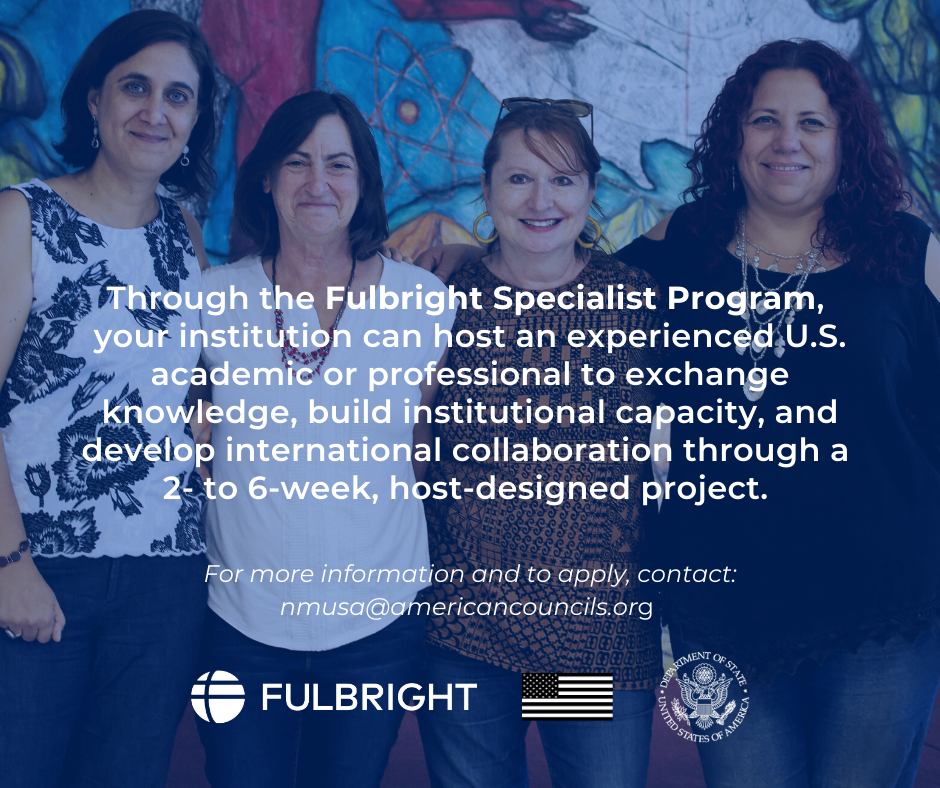 